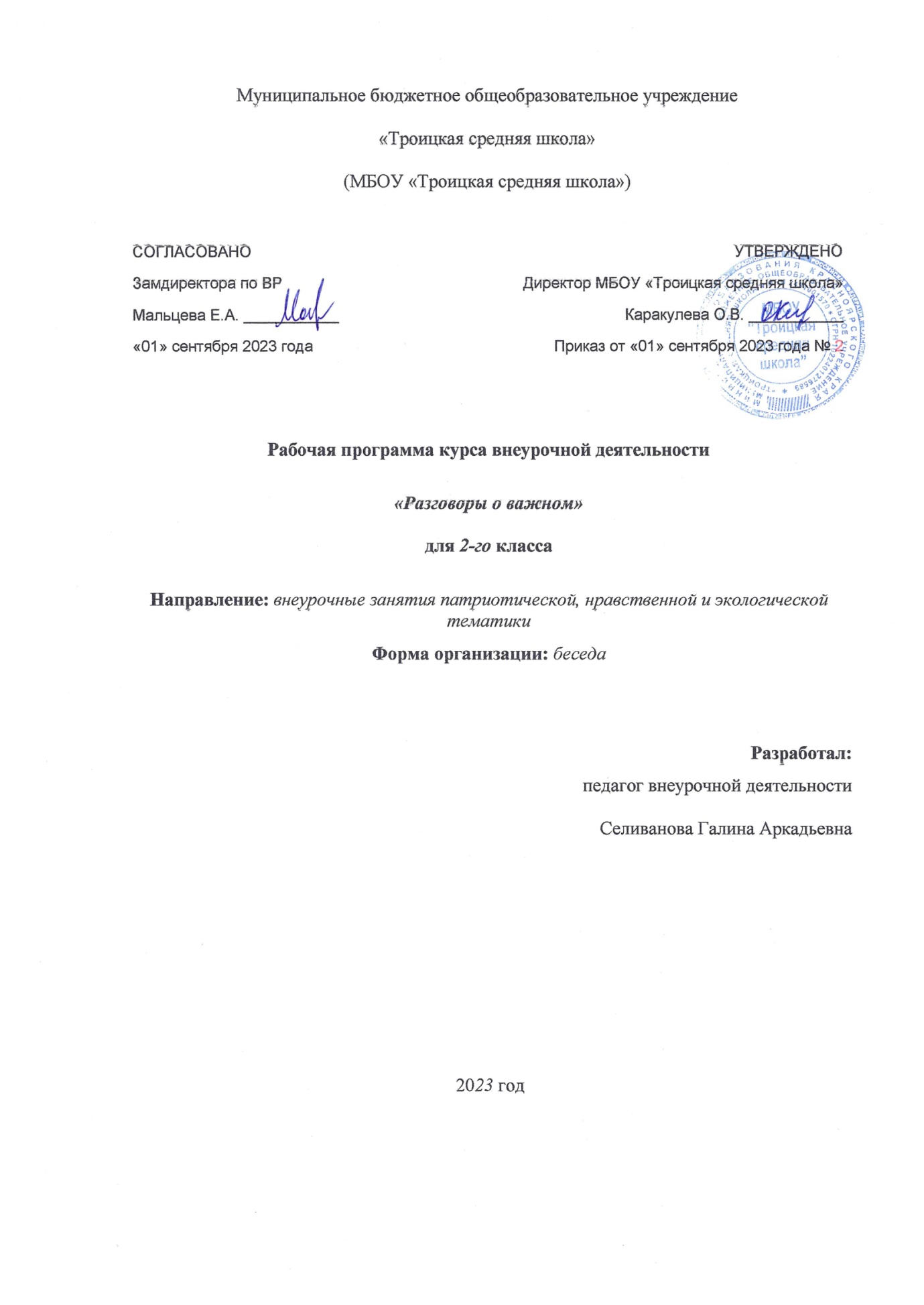 Рабочая программа курса внеурочной деятельности «Разговоры о важном» 
для 1–4-хклассовПояснительная запискаРабочаяпрограммаданногоучебногокурсавнеурочнойдеятельностиразработанавсоответствиистребованиями:Федеральногозаконаот 29.12.2012 № 273 «ОбобразованиивРоссийскойФедерации»;приказаМинпросвещенияот 31.05.2021 № 286 «Обутверждениифедеральногогосударственногообразовательногостандартаначальногообщегообразования»;приказМинпросвещения от 18.05.2023 № 372 «Обутверждениифедеральнойобразовательнойпрограммыначальногообщегообразования»;Методических рекомендаций «Разговорыоважном» 2023 года, разработанных ФГБНУ«Институтстратегииразвитияобразования»;СтратегииразвитиявоспитаниявРоссийскойФедерациинапериоддо 2025 года, утвержденнойраспоряжениемПравительстваот 29.05.2015 № 996-р;СП 2.4.3648-20;СанПиН 1.2.3685-21;рабочейпрограммыкурсавнеурочнойдеятельности«Разговорыоважном»на 2023/24 учебныйгод, разработанной ФГБНУ«Институтстратегииразвитияобразования»;основной образовательной программыНОО МБОУ«Троицкая средняя школа», утвержденной приказомот 01.09.2023 № 2.Целькурса:развитиеуобучающихсяценностногоотношениякРодине, природе, человеку, культуре, знаниям, здоровью.Задачикурса:Формировать:российскую гражданскую идентичность обучающихся;интерес кпознанию;осознанноеотношение ксвоимправамисвободамиуважительногоотношениякправамисвободамдругих;мотивациюкучастиювсоциально-значимойдеятельности;готовность кличностномусамоопределению.Развивать:общекультурнуюкомпетентностьшкольников;умениеприниматьосознанныерешенияиделатьвыбор.Способствовать:осознаниюобучающимисясвоегоместавобществе;самопознаниюобучающихся, познаниюсвоихмотивов, устремлений, склонностей;выстраиваниюобучающимисясобственногоповеденияспозициинравственныхиправовыхнорм.Место курсавпланевнеурочнойдеятельностиМБОУ«Троицкая средняя школа»: учебныйкурспредназначендляобучающихся1–4-хклассов; рассчитанна 1 часвнеделю/33 часавгодв 1-хклассах, 34 часа во 2–4-хклассах.Формапроведениявнеурочныхзанятий«Разговорыоважном»–разговори/или беседасобучающимися. Занятияпозволяютобучающемусявырабатыватьсобственнуюмировозренческуюпозициюпообсуждаемымтемам.ОсновныетемызанятийсвязанысважнейшимиаспектамижизничеловекавсовременнойРоссии: знаниемроднойисторииипониманиемсложностейсовременногомира, техническимпрогрессомисохранениемприроды, ориентациейвмировойхудожественнойкультуреиповседневнойкультуреповедения, доброжелательнымотношениемкокружающимиответственнымотношениемксобственнымпоступкам.ПрограммакурсавнеурочнойдеятельностиразработанасучетомрекомендацийФОПНОО. Этопозволяетнапрактикесоединитьобучающуюивоспитательнуюдеятельностьпедагога, ориентироватьеенетольконаинтеллектуальное, ноинанравственное, социальноеразвитиеребенка. Этопроявляется:ввыделениивцелипрограммыценностныхприоритетов;вприоритетеличностныхрезультатовреализациипрограммывнеурочнойдеятельности, нашедшихсвоеотражениеиконкретизациювпримернойпрограммевоспитания;винтерактивныхформахзанятийдляобучающихся, обеспечивающихихвовлеченностьвсовместнуюспедагогомисверстникамидеятельность.Восновеопределениясодержанияитематикивнеурочныхзанятийлежатдвапринципа:Соответствиедатамкалендаря.Значимостьдляобучающегосясобытия (даты), котороеотмечаетсявкалендаревтекущемгоду.Датыкалендаряможнообъединитьвдвегруппы:Даты, связанныессобытиями, которыеотмечаютсявпостоянныечислаежегодно: государственныеипрофессиональныепраздники, датыисторическихсобытий. Например, «Деньнародногоединства», «ДеньзащитникаОтечества», «НовогодниесемейныетрадицииразныхнародовРоссии», «Деньучителя (советникиповоспитанию)», «Деньроссийскойнауки»ит. д.Юбилейныедатывыдающихсядеятелейнауки, литературы, искусства. Например, «190-летиесоднярожденияД. Менделеева. Деньроссийскойнауки», «215-летиесоднярожденияН. В. Гоголя», «Русскийязык. Великийимогучий. 225 летсоднярожденияА. С. Пушкина».Впрограммепредлагаетсянесколькотемвнеурочныхзанятий, которыенесвязаныстекущимидатамикалендаря, ноявляющиесяважнымиввоспитании школьника. Кпримеру: «Мывместе», «Овзаимоотношенияхвколлективе (Всемирныйденьпсихическогоздоровья, профилактикабуллинга)»идр.Внеурочныезанятиявходятвобщуюсистемувоспитательнойработышколы, поэтомутематикаисодержаниедолжныобеспечитьреализациюихназначенияицелей: становлениеуобучающихсягражданско-патриотическихчувств. Поэтомувпланируемыхрезультатахкаждогосценариявнеурочногозанятиявыделяютсянравственныеценности, которыеявляютсяпредметомобсуждения.Основные ценности1. Историческаяпамятьисторическаяпамять–обязательнаячастькультурынародаикаждогогражданина;историческаяпамятьсоединяетпрошлое, настоящее, позволяясохранитьипродолжитьдостижения, мудрость, опыт, традициипрошлыхпоколений;историческаяпамятьестькультурацелогонарода, котораяскладываетсяизобъединенияиндивидульныхпереживаний, ивключаетважнейшиенравственныекачества: благодарность, уважение, гордостьпотомковзажизньиподвигипредков.Осознаниеэтойнравственнойценностибазируетсянаконкретномсодержаниизанятия. Например, тема«Деньнародногоединства»рассматриваетсянаизвестныхисторическихфактах–единениелюдей, когдаРодинануждаетсявзащитев 1612 г.2. Преемственностьпоколенийкаждоеследующеепоколениеучитсяупредыдущего: осваивает, воссоздаёт, продолжаетегодостижения, традиции;семьяпостроенанасохранениипреемственностипоколений.Памятьопредыдущихпоколенияхбережнохранитсявпредметах, фото, вещах, атакжевгуманномотношениикстаршимпоколениям. Например, тема: «Овзаимоотношенияхвсемье (Деньматери)». Обсуждаетсяпроблема: каждоепоколениесвязаноспредыдущимиипоследующимиобщейкультурой, историей, средойобитания, языкомобщения. Каждыйчеловекдолжен воспитыватьвсебекачества, которыебылихарактерныдлянашихпредков, людейдалёкихпоколений: любовькроднойземле, малойродине, Отечеству.3. Патриотизм–любовькРодинепатриотизм (любовькРодине) –самоеглавноекачествагражданина;любовьксвоемуОтечествуначинаетсясмалого—спривязанностикродномудому, малойродине;патриотизмстроитсянаответственностизасудьбусвоейроднойземли; чувствегордостизаисторию, культурусвоегонародаинародовРоссии.Этавысшаянравственнаяценностьявляетсяприоритетнойвовсехсценариях«Разговорововажном». Вкаждомсценарии, всоответствииссодержанием, раскрываетсямногогранностьчувствапатриотизмаиегопроявлениявразныхсферахчеловеческойжизни.4. Доброта, добрыеделадоброта—этоспособность (желаниеиумение) бытьмилосердным, поддержать, помочьбезожиданияблагодарности;благотворительность—проявлениедобрыхчувств; благотворительностьбылараспространенавРоссиивпрошлыевека, чтосталосегодняпримеромдляподражания.Например, тема«Мывместе». РазговородобрыхделахгражданРоссиивпрошлыевременаивнастоящеевремя, темаволонтерства.5. Семьяисемейныеценностисемьясвязананетолькообщимместомпроживания, общимхозяйством, общимиделами, ноизначимымиценностями—взаимопониманием, взаимоподдержкой, традициямиит. д.;каждыйчленсемьиимеетсвоиобязанности, новсегдаготовыприйтинапомощьдругому: взятьнасебяегодела, проявитьвнимание, оказатьпомощьдругдругу;обучающийсядолженответственноотноситьсяксвоейсемье, участвоватьвовсехееделах, помогатьродителям;семейныеценностивсегдабылизначимыдлянародовРоссии; семейныеценностипредставленывтрадиционныхрелигияхРоссии.Темасемьи, семейныхвзаимоотношенийиценностейявляетсяпредметомобсужденияназанятиях, посвященныхтемам: «Овзаимоотношенияхвсемье (Деньматери)», «НовогодниесемейныетрадицииразныхнародовРоссии»идр.6. КультураРоссиикультураобщества—этодостижениячеловеческогообщества, созданныенапротяженииегоистории;российскаякультурабогатаиразнообразна, онаизвестнаиуважаемавовсеммире;культурапредставленадостижениямивматериальнойсфере (строительство, техника, предметыбытаидр.), вдуховнойсфере (народноетворчество, литература, изобразительноеискусство, музыка, театридр.), атакжевэтике, культуревзаимоотношенийлюдей.Темы, связанныесосознаниемобучающимисяэтойсоциальнойценности, подробноиразностороннепредставленыв«Разговораховажном». Поэтомумногиесценариипостроеныначтениипоэзии, обсуждениивидеофильмов, произведенийживописиимузыки: «Потусторонуэкрана. 115 леткиновРоссии», «Цирк! Цирк! Цирк! (кМеждународномуднюцирка)».7. НауканаслужбеРодинынаукаобеспечиваетпрогрессобществаиулучшаетжизньчеловека;внаукеработаютталантливые, творческиелюди, бесконечнолюбящиесвоюдеятельность;вРоссиисовершеномногонаучныхоткрытий, безкоторыхневозможнопредставитьсовременныймир.Отакойценностиобществаиотдельновзятогочеловекаучащиесяузнаютвпроцессеобсуждениятем: «190 летсоднярожденияД. Менделеева. Деньроссийскойнауки», «ЯвижуЗемлю! Этотаккрасиво».Навнеурочныхзанятияхкакнеучебныхформируютсяопределенныеценности: высшиенравственныечувстваисоциальныеотношения. Втечениегодаучащиесямногоразбудутвозвращатьсякобсуждениюоднихитехжепонятий, чтопослужитпостепенномуосознанномуихпринятию.Содержание курса внеурочной деятельностиСчегоначинаетсяРодина?Колыбельнаяпеснямамы, перваяигрушка, перваякнига. МалаяРодина: роднаяприрода, школа, друзья, культураиисторияродногокрая. ОтветственностьгражданиназасудьбусвоейОтчизны. Историческаяпамятьнародаикаждогочеловека. Связь (преемственность) поколений–основаразвитияобществаикаждогочеловека. Историческаяпамять–этостремлениепоколения, живущеговнастоящеевремя, принятьивоспитыватьвсебекачества, которыеотражаютнравственныеценностипредыдущихпоколений («Там, гдеРоссия», «ЧтотакоеРодина? (региональныйиместныйкомпонент)», «Деньнародногоединства», «Урокпамяти»).ЛюбовькРодине, патриотизм—качествагражданинаРоссии.Любовькродномукраю, способностьлюбоватьсяприродой, беречьеё—частьлюбвикОтчизне. Преемственностьпоколенийвготовностизащищатьроднуюземлю. ВеликаяОтечественнаявойна: герои, подвиги, самопожертвование. НепокоренныйЛенинград: страницыисторииблокадыгорода («Зоя. К 100-летиюсоднярожденияЗоиКосмодемьянской», «Непокоренные. 80 летсодняполногоосвобожденияЛенинградаотфашистскойблокады», «ДеньзащитникаОтечества. 280 летсоднярожденияФ. Ушакова», «СоюзникиРоссии», «Урокпамяти»).КонституцияРоссийскойФедерации—главныйзаконгосударства.Чтотакоеправаиобязанностигражданина. ПраваребёнкавРоссии. Примерывыполненияобязанностейчленамиобщества. ИзбирательнаясистемавРоссии (общеепредставление) («Главныйзаконстраны», «ИзбирательнаясистемаРоссии (30 летЦИК)», «Налоговаяграмотность»).Любовькроднойприроде, ееохранаизащита–проявлениепатриотическихчувств.Россияоткраяидокрая: разнообразиеприроды, объектыприроды, вошедшиевсписокмировогодостоянияЮНЕСКО. ПриродамалойРодины. ПриродныедостопримечательностиПоволжья, Севера, Сибири, ДальнегоВостока. Крым–природнаяжемчужина. Симферополь—столица 13 РеспубликиКрым, «воротаКрыма» («Крым. Путьдомой», «ЯвижуЗемлю! Этотаккрасиво», «Экологичноепотребление»).Нравственныеценностироссийскогообщества. Трудоваядеятельностьроссиян, созидательныйтруднаблагоОтчизны. Многообразиепрофессий, людиособыхпрофессий (спецназ, МЧС, полиция, гражданскаяавиация) («Деньспецназа», ««Первымделомсамолеты». Огражданскойавиации»). Героинашеговремени. Профессиипрошлогоипрофессиибудущего—чтобудетнужностране, когдаявырасту? Профессиимоихродителей, бабушекидедушек. Профессиональныединастии. Зачемнужноучитьсявсёвремя, покаработаешь? («Трудкрут!», «Какнайтисвоеместовобществе», «Героинашеговремени»).Гуманизм, доброта, волонтёрскаядеятельность—качествонастоящегочеловека, способностьоказатьпомощь, поддержку, проявитьзаботуимилосердие. Доброедело: комуононеобходимоидлякогопредназначено. ДобрыеделагражданРоссиивпрошлыевремена: благотворительностьграждан; пожертвованиекакоднаиззаповедейвтрадиционныхрелигиях. Деятельностьдобровольцевкаксоциальноеслужениеввоенноеимирноевремя: примерыизисторииисовременнойжизни. Качествалюдей, которыхназываютдобровольцами: милосердие, гуманность, сопереживание. Какмладшийшкольникможетпроявитьдобрыечувствакдругимлюдям? («Мывместе», «Овзаимоотношенияхвколлективе (Всемирныйденьпсихическогоздоровья, профилактикабуллинга)»).ДетскиеобщественныеорганизациивРоссиииихдеятельность. Мывместе, имыделаемдобрыедела. Нашапомощьнужнатем, ктовнейнуждается: больным, старым, слабым («Будьготов! Коднюдетскихобщественныхорганизаций»). Всемирныйфестивальмолодежи.Учебныйколлектив.Правилавзаимодействиявучебнойдеятельности. Взаимоответственностьчленовучебногоколлективазауспехиодноклассников, помощь, поддержкавколлективе–залогегоблагополучияиотсутствияконфликтов. Противостояниеотрицательнымвлияниям («Всемирныйденьпсихическогоздоровья, профилактикабуллинга)», «Россия–здороваядержава»).ГосударственныепраздникиРоссийскойФедерации. Новыйгод —замечательныйобщенародныйпраздник. ТрадициипразднованияНовогогодавразныхстранах. ИсториявозникновенияновогоднегопраздникавРоссии. Рождество (7 января). ИсторияпраздникаРождестваХристова. РождественскиетрадициивРоссии. Историясозданияновогоднихигрушек («НовогодниесемейныетрадицииразныхнародовРоссии»).Деньроссийскойнауки (8 февраля). НаукаинаучныеоткрытиявРоссии. Значениенаучныхоткрытийдляпрогрессаобществаиразвитиячеловека. Преемственностьпоколенийвнаучныхдостижениях. Выдающиесяученыепрошлыхвеков: М.В. Ломоносов, Д.И. Менделеев, К. Э. Циолковский. Научныеоткрытияроссийскихучёных, безкоторыхневозможнопредставитьсовременныймир: телеграф, цветнаяфотография, радиоприёмник, ранцевыйпарашют, наркоз, искусственноесердце. Качестваученого: талант, вдохновение, упорство, увлеченность. Проявлениеинтересакнаучнымзнаниямидеятельностироссийскихученых. Желаниерасширятьсвоизнания, участвоватьвшкольнойопытноисследовательскойдеятельности. Чтотакоевиртуальныймириктоегосоздаёт? «Плюсы»и«минусы»виртуальногомира. ПравилабезопасногопользованияИнтернет-ресурсами. («Россия: взглядвбудущее», «Технологическийсуверенитет/цифроваяэкономика/новыепрофессии», «190 летсоднярожденияД. Менделеева. Деньроссийскойнауки»).ДеньзащитникаОтечества (23 февраля). Историярожденияпраздника. ЗащитаОтечества—обязанностьгражданинаРоссийскойФедерации, проявлениелюбвикроднойземле, Родине. Армиявгодывойныимирноевремя: всегдаестьместоподвигу. Качествороссийскоговоина: смелость, героизм, самопожертвование («ДеньзащитникаОтечества. 280 летсоднярожденияФ. Ушакова»).Международныйженскийдень (8 марта) —праздникблагодарностиилюбвикженщине. Женщинавсовременномобществе—труженица, мать, воспитательдетей. ВеликиеженщинывисторииРоссии, прославившиесвоюОтчизну («Овзаимоотношенияхвсемье (Деньматери)»).Денькосмонавтики (12 апреля). Страницыисториироссийскойкосмонавтики. ПервыйискусственныйспутникЗемли; Луноход-1; первыйполётчеловекавкосмос–Ю. А. Гагарин; первыйвыходвоткрытыйкосмос—А. А. Леонов; самыйдлительныйполётвкосмосе—ВалерийПоляков. Гордостьроссиянзауспехистранывосвоениикосмоса («ЯвижуЗемлю! Этотаккрасиво»).ПраздникВесныиТруда (1 мая). Историипраздника– 100 лет. Последнийвесенниймесяцсвязансразнообразнымиработамивполе, всаду, вогороде. Сдавнихвременлюдижелалидругдругухорошегоурожая, удачноголета. Традицияизменилась, когдаженщины-работницывыступилинамитингестребованиямипрекратитьэксплуатироватьдетскийтрудиповыситьзаработнуюплатуженщинам («Трудкрут!»).ДеньПобеды (9 мая). ВеликаяпобедасоветскойармиивВеликойОтечественнойвойне. КакоечувствовелосоветскихлюдейнаборьбузасвободусвоейРодины? Вкладвпобедусоветскихвоинов, тыла, партизанскогодвижения. Ктотакиефашисты? Почемуонихотелисделатьвсенародысвоимирабами? Преступлениянацистов: концлагерькакместапринудительнойжестокойизоляции. ДетиОсвенцима. 11 апреля—деньосвобожденияузниковконцлагерей. Связь (преемственность) поколений: бессмертныйполк—помним, любим, гордимся («Деньпамяти»).ДеньРоссии (12 июня) –праздниквсех, ктолюбитсвоюстрану, заботитьсяоеепроцветании. Этотпраздник–символсвободы, гражданскогомира, согласиявсехнародовРоссийскойФедерации. Вэтоденькаждыйещеразвспомнитотом, чтоРоссия–этомы, живущиевбольшихималыхгородах, наберегахСеверногоЛедовитогоокеанаинасклонахКавказскихгор, вПоволжьеизаУралом. Вэтотденьмыещеразубеждаемся, чтовсенародынашейстраны–едины («Там, гдеРоссия»).Деньзнаний (1 сентября). Нашастранапредоставляетлюбомуребёнкувозможностьс 6,5 летучитьсявшколе. Знания—ценность, котораянеобходиманетолькокаждомучеловеку, ноивсемуобществу. Знания—основауспешногоразвитиячеловекаиобщества. Каждыйдолженстремитьсякобогащениюирасширениюсвоихзнаний («ДеньЗнаний»).Деньучителя (5 октября). Учитель—важнейшаявобществепрофессия. Назначениеучителя–социальноеслужение, образованиеивоспитаниеподрастающегопоколения. Учитель—советчик, помощник, участникпознавательнойдеятельностишкольников. Оценкаучительскоготруда. Страницыисторииразвитияобразования. Первыешколы, первыеучителя-монахи. Влияниекнигопечатаниянаразвитиеобразования. И. Федоров. Великиепедагогипрошлого. УчебникиК.Д. Ушинскогодляобученияграмотедетей. ЯснополянскаяшколаЛ. Н. Толстого («Деньучителя (советникиповоспитанию)»).Деньнародногоединства (4 ноября). Этотпраздник–проявлениегордостиипоклоненияпредшествующимпоколениям, которыенеразпроявлялипатриотическиечувства, объединялисьвтевремена, когдаРодинануждаласьвзащите. Такбылов 1612 году, когдаМининиПожарскийсобралинародноеополчениедляборьбысиноземнымизахватчиками. Такбылов 1941-1945 годахвовремяВеликойОтечественнойвойнысфашистами. («Деньнародногоединства»).Различныепраздники, посвященныеисторииикультуреРоссии. Историческаяпамять: ПётриФевронияМуромские–символлюбвиивзаимопониманиявсемейнойжизни. Ценностироссийскойсемьи: любовь, взаимопонимание, участиевсемейномхозяйстве, воспитаниидетей). Семья–первыйвжизниребенкаколлектив. Традиции, обычаи, трудоваяидосуговаядеятельность; взаимоотношениявсемьяхразныхнародовРФ. Поколениявсемье. Семейное«древо». Особоеотношениекстаршемупоколению, проявлениедейственногоуважения, вниманиякбабушкамидедушкам, заботаоних. Рольотцавсемье, участиевхозяйственнойдеятельности, досугесемьи, укреплениитрадиционныхсемейныхценностей. Пониманиеролиотцакакродителя, участиеввоспитаниидетей, отцовскоевлияниенасынаи/илидочь. Мать, мама—главныевжизничеловекаслова. Мать—хозяйкавдоме, хранительницасемейногоочага, воспитательницадетей. Спервыхднейжизнирядомсребёнкомвсёвремяприсутствуетмама—человек, чьёсердцебьётсячащеисильнее, чемудругихлюдей («Овзаимоотношенияхвсемье (Деньматери)»).КультураРоссии. Чтотакоетворчество? Людитворческихпрофессий: поэты, художники, композиторы, артисты, создателиигрушек. Примерынародныхпромыслов. Искусствовжизничеловека. СтраницыисториистановленияискусствавРоссии: отДревнейРусидосовременности (скоморохи, первыетеатрыопераибалета, драматическиетеатрывРоссии). Музыкальное, изобразительное, театральное, цирковоеискусстваиеговыдающиесяпредставители. К. С. Станиславский—великийдеятельтеатральногоискусства: яркиестраницыжизниидеятельности. Значениероссийскойкультурыдлявсегомира («Потусторонуэкрана. 115 леткиновРоссии», «Цирк! Цирк! Цирк! (КМеждународномуднюцирка)», «От«А»до«Я», 450 лет«Азбуке»ИванаФедорова»).Великаяроссийскаялитература. ВеликиепоэтыРоссии: А. С. Пушкин–создательновогорусскогоязыкапоэзии. Памятныедатыкалендаря: днипамятироссийскихписателейипоэтовпрошлыхвеков. НиколайВасильевичГоголь–русскийписатель, внесшийвкладвразвитиеотечественнойлитературы («215 летсоднярожденияН. В. Гоголя», «Русскийязык. Великийимогучий. 225 летсоднярожденияА. С. Пушкина»).Планируемые результаты освоения курса внеурочной деятельностиЛичностныерезультатыВсферегражданско-патриотическоговоспитания: становлениеценностногоотношенияксвоейРодине—России; осознаниесвоейэтнокультурнойироссийскойгражданскойидентичности; сопричастностькпрошлому, настоящемуибудущемусвоейстраныиродногокрая; уважениексвоемуидругимнародам; первоначальныепредставленияочеловекекакчленеобщества, оправахиответственности, уваженииидостоинствечеловека, онравственно-этическихнормахповеденияиправилахмежличностныхотношений.Всфередуховно-нравственноговоспитания: признаниеиндивидуальностикаждогочеловека; проявлениесопереживания, уваженияидоброжелательности; неприятиелюбыхформповедения, направленныхнапричинениефизическогоиморальноговредадругимлюдям.Всфереэстетическоговоспитания: уважительноеотношениеиинтерескхудожественнойкультуре, восприимчивостькразнымвидамискусства, традициямитворчествусвоегоидругихнародов; стремлениексамовыражениювразныхвидаххудожественнойдеятельности.Всферефизическоговоспитания, формированиякультурыздоровьяиэмоциональногоблагополучия:соблюдениеправилздоровогоибезопасного (длясебяидругихлюдей) образажизнивокружающейсреде (втомчислеинформационной); бережноеотношениекфизическомуипсихическомуздоровью.Всферетрудовоговоспитания: осознаниеценноститрудавжизничеловекаиобщества, ответственноепотреблениеибережноеотношениекрезультатамтруда, интерескразличнымпрофессиям.Всфереэкологическоговоспитания:бережноеотношениекприроде; неприятиедействий, приносящихейвред. Всферепониманияценностинаучногопознания: первоначальныепредставленияонаучнойкартинемира; познавательныеинтересы, активность, инициативность, любознательностьисамостоятельностьвпознании.МетапредметныерезультатыОвладениеуниверсальнымиучебнымипознавательнымидействиями:1) базовыелогическиедействия:сравниватьобъекты, устанавливатьоснованиядлясравнения, устанавливатьаналогии;объединятьчастиобъекта (объекты) поопределенномупризнаку;определятьсущественныйпризнакдляклассификации, классифицироватьпредложенныеобъекты;находитьзакономерностиипротиворечияврассматриваемыхфактах, данныхинаблюденияхнаосновепредложенногопедагогическимработникомалгоритма;выявлятьнедостатокинформациидлярешенияучебной (практической) задачинаосновепредложенногоалгоритма;устанавливатьпричинно-следственныесвязивситуациях, поддающихсянепосредственномунаблюдениюилизнакомыхпоопыту, делатьвыводы;2) базовыеисследовательскиедействия:определятьразрывмеждуреальнымижелательнымсостояниемобъекта (ситуации) наосновепредложенныхпедагогическимработникомвопросов;спомощьюпедагогическогоработникаформулироватьцель, планироватьизмененияобъекта, ситуации;сравниватьнескольковариантоврешениязадачи, выбиратьнаиболееподходящий (наосновепредложенныхкритериев);проводитьпопредложенномуплануопыт, несложноеисследованиепоустановлениюособенностейобъектаизученияисвязеймеждуобъектами (часть–целое, причина–следствие);формулироватьвыводыиподкреплятьихдоказательстваминаосноверезультатовпроведенногонаблюдения (опыта, измерения, классификации, сравнения, исследования);прогнозироватьвозможноеразвитиепроцессов, событийиихпоследствияваналогичныхилисходныхситуациях;3) работасинформацией:выбиратьисточникполученияинформации;согласнозаданномуалгоритмунаходитьвпредложенномисточникеинформацию, представленнуювявномвиде;распознаватьдостовернуюинедостовернуюинформациюсамостоятельноилинаоснованиипредложенногопедагогическимработникомспособаеепроверки;соблюдатьспомощьювзрослых (педагогическихработников, родителей (законныхпредставителей) несовершеннолетнихобучающихся) правилаинформационнойбезопасностиприпоискеинформациивинтернете;анализироватьисоздаватьтекстовую, видео-, графическую, звуковуюинформациювсоответствиисучебнойзадачей;самостоятельносоздаватьсхемы, таблицыдляпредставленияинформации.Овладениеуниверсальнымиучебнымикоммуникативнымидействиями:1) общение:восприниматьиформулироватьсуждения, выражатьэмоциивсоответствиисцелямииусловиямиобщениявзнакомойсреде;проявлятьуважительноеотношениексобеседнику, соблюдатьправилаведениядиалогаидискуссии;признаватьвозможностьсуществованияразныхточекзрения;корректноиаргументированновысказыватьсвоемнение;строитьречевоевысказываниевсоответствииспоставленнойзадачей;создаватьустныеиписьменныетексты (описание, рассуждение, повествование);готовитьнебольшиепубличныевыступления;подбиратьиллюстративныйматериал (рисунки, фото, плакаты) ктекстувыступления;2) совместнаядеятельность:формулироватькраткосрочныеидолгосрочныецели (индивидуальныесучетомучастиявколлективныхзадачах) встандартной (типовой) ситуациинаосновепредложенногоформатапланирования, распределенияпромежуточныхшаговисроков;приниматьцельсовместнойдеятельности, коллективностроитьдействияпоеедостижению: распределятьроли, договариваться, обсуждатьпроцессирезультатсовместнойработы;проявлятьготовностьруководить, выполнятьпоручения, подчиняться;ответственновыполнятьсвоючастьработы;оцениватьсвойвкладвобщийрезультат;выполнятьсовместныепроектныезаданиясопоройнапредложенныеобразцы.Овладениеуниверсальнымиучебнымирегулятивнымидействиями:1) самоорганизация:планироватьдействияпорешениюучебнойзадачидляполучениярезультата;выстраиватьпоследовательностьвыбранныхдействий;2) самоконтроль:устанавливатьпричиныуспеха/неудачучебнойдеятельности;корректироватьсвоиучебныедействиядляпреодоленияошибок.ПредметныерезультатыПредметныерезультатыосвоенияпрограммывнеурочнойдеятельности«Разговорыоважном»представленысучетомспецификисодержанияпредметныхобластей, ккоторымимеетотношениесодержаниекурсавнеурочнойдеятельности.Русскийязык:первоначальноепредставлениеомногообразииязыковикультурнатерриторииРоссийскойФедерации, оязыкекакоднойизглавныхдуховно-нравственныхценностейнарода;пониманиеролиязыкакакосновногосредстваобщения;осознаниезначениярусскогоязыкакакгосударственногоязыкаРоссийскойФедерации;пониманиеролирусскогоязыкакакязыкамежнациональногообщения;осознаниеправильнойустнойиписьменнойречикакпоказателяобщейкультурычеловека;овладениеосновнымивидамиречевойдеятельностинаосновепервоначальныхпредставленийонормахсовременногорусскоголитературногоязыка;использованиевречевойдеятельностинормсовременногорусскоголитературногоязыкаиречевогоэтикета.Литературноечтение:осознаниезначимостихудожественнойлитературыипроизведенийустногонародноготворчествадлявсестороннегоразвитияличностичеловека;первоначальноепредставлениеомногообразиижанровхудожественныхпроизведенийипроизведенийустногонародноготворчества;овладениеэлементарнымиумениямианализаиинтерпретациитекста.Иностранныйязык:знакомствопредставителейдругихстранскультуройсвоегонарода.Математикаиинформатика:развитиелогическогомышления;приобретениеопытаработысинформацией, представленнойвграфическойитекстовойформе, развитиеуменийизвлекать, анализировать, использоватьинформациюиделатьвыводы.Окружающиймир:сформированностьуважительногоотношенияксвоейсемьеисемейнымтрадициям, организации, родномукраю, России, ееисторииикультуре, природе;сформированностьчувствагордостизанациональныесвершения, открытия, победы;первоначальныепредставленияоприродныхисоциальныхобъектахкаккомпонентахединогомира, омногообразииобъектовиявленийприроды; освязимираживойинеживойприроды;сформированностьосноврациональногоповеденияиобоснованногопринятиярешений;первоначальныепредставленияотрадицияхиобычаях, хозяйственныхзанятияхнаселенияимассовыхпрофессияхродногокрая, достопримечательностяхстолицыРоссиииродногокрая, наиболеезначимыхобъектахВсемирногокультурногоиприродногонаследиявРоссии;важнейшихдлястраныиличностисобытияхифактахпрошлогоинастоящегоРоссии; основныхправахиобязанностяхгражданинаРоссийскойФедерации;развитиеуменийописывать, сравниватьигруппироватьизученныеприродныеобъектыиявления, выделяяихсущественныепризнакииотношениямеждуобъектамииявлениями;пониманиепростейшихпричинно-следственныхсвязейвокружающеммире (втомчисленаматериалеоприродеикультуреродногокрая);приобретениебазовыхуменийработысдоступнойинформацией (текстовой, графической, аудиовизуальной) оприродеиобществе, безопасногоиспользованияэлектронныхресурсоворганизациииинтернета, полученияинформацииизисточниковвсовременнойинформационнойсреде;формированиенавыковздоровогоибезопасногообразажизнинаосновевыполненияправилбезопасногоповедениявокружающейсреде, втомчислезнанийонебезопасностиразглашенияличнойифинансовойинформацииприобщениислюдьмивнесемьи, винтернетеиопытасоблюденияправилбезопасногоповеденияприиспользованииличныхфинансов;приобретениеопытаположительногоэмоционально-ценностногоотношениякприроде; стремлениядействоватьвокружающейсредевсоответствиисэкологическиминормамиповедения.Основырелигиозныхкультурисветскойэтики:пониманиенеобходимостинравственногосовершенствования, духовногоразвития, роливэтомличныхусилийчеловека;формированиеуменийанализироватьидаватьнравственнуюоценкупоступкам, отвечатьзаних, проявлятьготовностьксознательномусамоограничениювповедении;построениесужденийоценочногохарактера, раскрывающихзначениенравственности, верыкакрегуляторовповедениячеловекавобществеиусловийдуховно-нравственногоразвитияличности;пониманиеценностисемьи, умениеприводитьпримерыположительноговлияниярелигиознойтрадициинаотношениявсемье, воспитаниедетей; овладениенавыкамиобщенияслюдьмиразноговероисповедания; осознание, чтооскорблениепредставителейдругойверыестьнарушениенравственныхнормповедениявобществе;пониманиеценностичеловеческойжизни, человеческогодостоинства, честноготрудалюдейнаблагочеловека, общества; формированиеуменийобъяснятьзначениеслов«милосердие», «сострадание», «прощение», «дружелюбие»;умениенаходитьобразы, приводитьпримерыпроявленийлюбвикближнему, милосердияисостраданияврелигиознойкультуре, историиРоссии, современнойжизни;открытостьксотрудничеству, готовностьоказыватьпомощь; осуждениелюбыхслучаевунижениячеловеческогодостоинства;знаниеобщепринятыхвроссийскомобщественормморали, отношенийиповедениялюдей, основанныхнароссийскихтрадиционныхдуховныхценностях, конституционныхправах, свободахиобязанностяхгражданина.Изобразительноеискусство:выполнениетворческихработсиспользованиемразличныххудожественныхматериаловисредствхудожественнойвыразительностиизобразительногоискусства;умениехарактеризоватьвидыижанрыизобразительногоискусства;умениехарактеризоватьотличительныеособенностихудожественныхпромысловРоссии.Музыка:знаниеосновныхжанровнароднойипрофессиональноймузыки.Технология:сформированностьобщихпредставленийомирепрофессий, значениитрудавжизничеловекаиобщества, многообразиипредметовматериальнойкультуры.Физическаякультура:сформированностьобщихпредставленийофизическойкультуреиспорте, физическойактивностичеловека, физическихкачествах, жизненноважныхприкладныхуменияхинавыках, основныхфизическихупражнениях;умениевзаимодействоватьсосверстникамивигровыхзаданияхиигровойдеятельности, соблюдаяправилачестнойигры.Тематическое планированиеТематическоепланированиерассчитанона 36 часоввгодв 1–4-хклассахвсоответствиис рабочейпрограммой курсавнеурочнойдеятельности«Разговорыоважном»на 2023/24 учебныйгод, разработаннойФГБНУ«Институтстратегииразвитияобразования». Приэтомданноетематическоепланированиебудетскорректировановходеучебно-воспитательногопроцессавсоответствииспланированиемнасайтеrazgovor.edsoo.ruичасами, выделенныминакурс«Разговорыоважном»впланевнеурочнойдеятельностиНОО: 33 часавгодв 1-хклассахи 34 часавгодво 2–4-х.2 класс№п/пТемазанятияКоличествочасов, отводимыхнаосвоениетемыЦОР/ЭОР1Деньзнаний1razgovor.edsoo.ru2Там, гдеРоссия1razgovor.edsoo.ru3100-летиесоднярожденияЗоиКосмодемьянской1razgovor.edsoo.ru4ИзбирательнаясистемаРоссии1razgovor.edsoo.ru5Деньучителя (советникиповоспитанию)1razgovor.edsoo.ru6Овзаимоотношенияхвколлективе1razgovor.edsoo.ru7Потусторонуэкрана1razgovor.edsoo.ru8Деньспецназа1razgovor.edsoo.ru9Деньнародногоединства1razgovor.edsoo.ru10Россия–взглядвбудущее. Цифроваяэкономикасегодня. «Умныйдом»1razgovor.edsoo.ru11Деньматери1razgovor.edsoo.ru12ЧтотакоеРодина?1razgovor.edsoo.ru13Мывместе1razgovor.edsoo.ru14Главныйзаконстраны1razgovor.edsoo.ru15Героинашеговремени1razgovor.edsoo.ru16Новыйгод–традициипраздникаразныхнародовРоссии1razgovor.edsoo.ru17От«А»до«Я». 450 лет«Азбуке»ИванаФедорова1razgovor.edsoo.ru18Налоговаяграмотность1razgovor.edsoo.ru19Непокоренные (блокадаЛенинграда)1razgovor.edsoo.ru20СоюзникиРоссии1razgovor.edsoo.ru21Менделеев. 190 летсоднярождения1razgovor.edsoo.ru22Деньпервооткрывателя. Первооткрыватели: мореплавателиикосмонавты1razgovor.edsoo.ru23ДеньзащитникаОтечества1razgovor.edsoo.ru24Какнайтисвоеместовобществе? Я всемейномидетскомобществе1razgovor.edsoo.ru25Всемирныйфестивальмолодежи1razgovor.edsoo.ru26Первымделомсамолеты... Огражданскойавиации1razgovor.edsoo.ru27Крым–дорогадомой1razgovor.edsoo.ru28Россия–здороваядержава1razgovor.edsoo.ru29Цирк! Цирк! Цирк!1razgovor.edsoo.ru30«ВижуЗемлю»1razgovor.edsoo.ru31215 летсоднярожденияГоголя1razgovor.edsoo.ru32Экологичноепотребление1razgovor.edsoo.ru33Трудкрут!1razgovor.edsoo.ru34Урокпамяти1razgovor.edsoo.ru35Будьготов! Коднюобщественныхорганизаций1razgovor.edsoo.ru36Русскийязыквеликийимогучий. К 225-летиюсоднярожденияА.С. Пушкина1razgovor.edsoo.ru